A Template for Preparing an Abstract for the Technical Poster Session of the International Forum by the NDF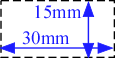 (1) The Template for MS-Word UsersTaro Hairo1, Jiro Toridashi2 and Hanako Kokusai1,21Toranomon Univ., 2Decomissioning Research InstituteAbstractPlease summarize contents in your poster briefly. 1. IntroductionThis is a template for authors registered for the Technical Poster Session of the 3rd International Forum.2. Configuration of Page Layout2-1. Length of the abstractThe abstract length is limited to 1 page of A4:210mm x 297mm. Please do not insert the page numbers in your abstract. The authors apply single column, and Top: 25mm, Bottom: 25mm, Left: 25mm, Right: 25mm as margins.2-2. Font typeCentury, Times New Roman and Symbol are recommended. The font should be embedded if you use other font types than these recommended. 2-3. Font sizes1) Title/Subtitle: 13pt, 2) Author names: 11pt, 3) Affiliations: 11pt, 4) Abstract: 10pt, 5) Introduction to Conclusion: 10pt, 6) References: 9pt2-4. Figures and ColorsThe abstract may include tables, figures and captions. There are no restrictions on the use of colors in your abstract.2-5. Points to consider when preparing PDF file 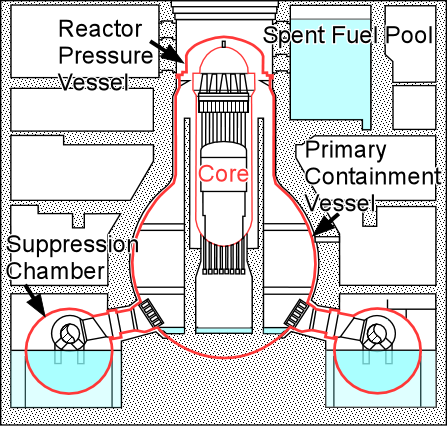 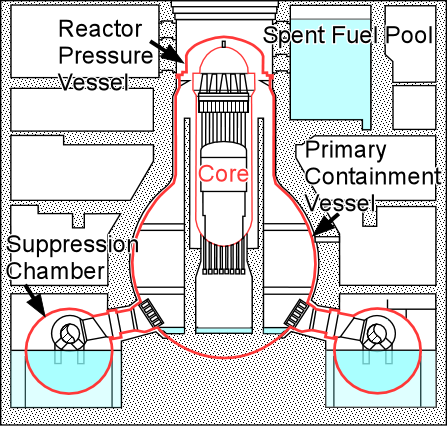 The PDF file must not exceed 3MB. You are not allowed to compress/password protect the file or use any other security features. 3. ConclusionWe hope this template will be helpful for the authors who are preparing the abstract for the Technical Poster Session of the 2nd International Forum. Please submit your abstract to the Secretariat via our website. The abstracts will be distributed at the forum.References[1] [2] 